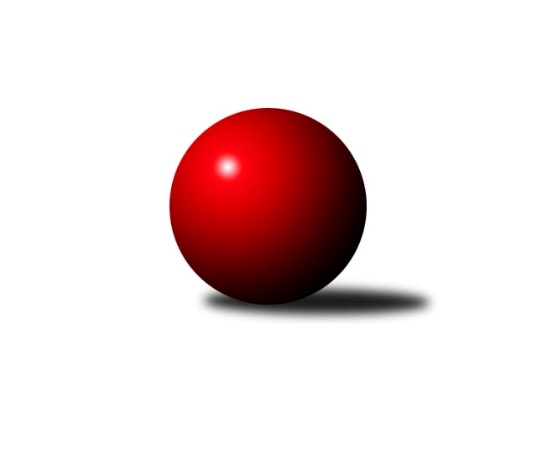 Č.14Ročník 2016/2017	27.4.2024 Severomoravská divize 2016/2017Statistika 14. kolaTabulka družstev:		družstvo	záp	výh	rem	proh	skore	sety	průměr	body	plné	dorážka	chyby	1.	KK Minerva Opava ˝A˝	13	9	0	4	64.5 : 39.5 	(87.5 : 68.5)	2514	18	1725	789	28.3	2.	SKK Jeseník ˝A˝	12	8	0	4	56.0 : 40.0 	(75.5 : 68.5)	2437	16	1700	737	32.4	3.	TJ Sokol Michálkovice ˝A˝	13	8	0	5	58.5 : 44.5 	(83.5 : 72.5)	2495	16	1716	779	35.3	4.	SKK Ostrava B	12	7	1	4	56.5 : 39.5 	(84.5 : 59.5)	2460	15	1695	765	29.8	5.	TJ Sokol Sedlnice ˝A˝	12	7	0	5	52.0 : 44.0 	(72.0 : 72.0)	2452	14	1714	738	39.9	6.	SKK Ostrava ˝A˝	13	6	2	5	53.5 : 50.5 	(76.5 : 79.5)	2520	14	1742	778	27.8	7.	TJ Kovohutě Břidličná ˝A˝	13	4	3	6	46.0 : 58.0 	(73.0 : 83.0)	2434	11	1693	741	40.2	8.	TJ Horní Benešov ˝B˝	12	4	2	6	43.0 : 53.0 	(67.0 : 77.0)	2447	10	1698	749	37.8	9.	TJ Opava ˝B˝	12	4	1	7	42.0 : 54.0 	(67.5 : 76.5)	2444	9	1699	746	35.3	10.	TJ  Krnov ˝A˝	13	4	1	8	40.0 : 63.0 	(66.0 : 90.0)	2361	9	1670	691	53.3	11.	TJ Sokol Dobroslavice ˝A˝	13	3	0	10	39.0 : 65.0 	(75.0 : 81.0)	2494	6	1728	766	36.1Tabulka doma:		družstvo	záp	výh	rem	proh	skore	sety	průměr	body	maximum	minimum	1.	KK Minerva Opava ˝A˝	7	6	0	1	41.0 : 15.0 	(49.0 : 35.0)	2668	12	2744	2567	2.	SKK Ostrava B	6	5	0	1	33.5 : 14.5 	(46.0 : 26.0)	2440	10	2513	2387	3.	SKK Jeseník ˝A˝	6	5	0	1	33.5 : 14.5 	(43.5 : 28.5)	2561	10	2652	2466	4.	TJ Sokol Michálkovice ˝A˝	6	5	0	1	33.0 : 14.0 	(41.0 : 31.0)	2469	10	2513	2393	5.	SKK Ostrava ˝A˝	7	4	1	2	31.0 : 25.0 	(43.5 : 40.5)	2453	9	2509	2426	6.	TJ Sokol Sedlnice ˝A˝	6	4	0	2	30.5 : 17.5 	(38.5 : 33.5)	2515	8	2584	2455	7.	TJ Kovohutě Břidličná ˝A˝	6	3	2	1	27.0 : 21.0 	(35.0 : 37.0)	2409	8	2454	2379	8.	TJ  Krnov ˝A˝	7	3	1	3	29.0 : 27.0 	(40.0 : 44.0)	2333	7	2428	2239	9.	TJ Horní Benešov ˝B˝	6	3	0	3	22.5 : 25.5 	(33.5 : 38.5)	2596	6	2655	2423	10.	TJ Opava ˝B˝	6	2	1	3	23.0 : 25.0 	(31.5 : 40.5)	2549	5	2653	2458	11.	TJ Sokol Dobroslavice ˝A˝	6	1	0	5	18.5 : 29.5 	(36.0 : 36.0)	2360	2	2398	2301Tabulka venku:		družstvo	záp	výh	rem	proh	skore	sety	průměr	body	maximum	minimum	1.	KK Minerva Opava ˝A˝	6	3	0	3	23.5 : 24.5 	(38.5 : 33.5)	2489	6	2589	2384	2.	SKK Jeseník ˝A˝	6	3	0	3	22.5 : 25.5 	(32.0 : 40.0)	2412	6	2460	2338	3.	TJ Sokol Sedlnice ˝A˝	6	3	0	3	21.5 : 26.5 	(33.5 : 38.5)	2442	6	2692	2224	4.	TJ Sokol Michálkovice ˝A˝	7	3	0	4	25.5 : 30.5 	(42.5 : 41.5)	2499	6	2771	2314	5.	SKK Ostrava B	6	2	1	3	23.0 : 25.0 	(38.5 : 33.5)	2477	5	2590	2295	6.	SKK Ostrava ˝A˝	6	2	1	3	22.5 : 25.5 	(33.0 : 39.0)	2532	5	2660	2372	7.	TJ Horní Benešov ˝B˝	6	1	2	3	20.5 : 27.5 	(33.5 : 38.5)	2422	4	2470	2359	8.	TJ Opava ˝B˝	6	2	0	4	19.0 : 29.0 	(36.0 : 36.0)	2423	4	2528	2336	9.	TJ Sokol Dobroslavice ˝A˝	7	2	0	5	20.5 : 35.5 	(39.0 : 45.0)	2513	4	2648	2388	10.	TJ Kovohutě Břidličná ˝A˝	7	1	1	5	19.0 : 37.0 	(38.0 : 46.0)	2439	3	2618	2211	11.	TJ  Krnov ˝A˝	6	1	0	5	11.0 : 36.0 	(26.0 : 46.0)	2367	2	2527	2224Tabulka podzimní části:		družstvo	záp	výh	rem	proh	skore	sety	průměr	body	doma	venku	1.	KK Minerva Opava ˝A˝	10	7	0	3	52.5 : 27.5 	(69.5 : 50.5)	2524	14 	4 	0 	1 	3 	0 	2	2.	SKK Jeseník ˝A˝	10	7	0	3	48.5 : 31.5 	(63.5 : 56.5)	2453	14 	4 	0 	1 	3 	0 	2	3.	TJ Sokol Michálkovice ˝A˝	10	7	0	3	45.5 : 34.5 	(63.0 : 57.0)	2444	14 	5 	0 	0 	2 	0 	3	4.	SKK Ostrava B	10	6	1	3	49.5 : 30.5 	(72.5 : 47.5)	2495	13 	4 	0 	1 	2 	1 	2	5.	TJ Sokol Sedlnice ˝A˝	10	6	0	4	42.5 : 37.5 	(56.0 : 64.0)	2474	12 	3 	0 	2 	3 	0 	2	6.	TJ Horní Benešov ˝B˝	10	4	2	4	39.0 : 41.0 	(60.5 : 59.5)	2461	10 	3 	0 	2 	1 	2 	2	7.	TJ Kovohutě Břidličná ˝A˝	10	3	3	4	35.5 : 44.5 	(56.0 : 64.0)	2411	9 	2 	2 	1 	1 	1 	3	8.	SKK Ostrava ˝A˝	10	3	2	5	36.0 : 44.0 	(57.5 : 62.5)	2527	8 	2 	1 	2 	1 	1 	3	9.	TJ Opava ˝B˝	10	3	1	6	33.0 : 47.0 	(55.0 : 65.0)	2443	7 	1 	1 	3 	2 	0 	3	10.	TJ Sokol Dobroslavice ˝A˝	10	3	0	7	33.5 : 46.5 	(59.5 : 60.5)	2491	6 	1 	0 	4 	2 	0 	3	11.	TJ  Krnov ˝A˝	10	1	1	8	24.5 : 55.5 	(47.0 : 73.0)	2354	3 	1 	1 	3 	0 	0 	5Tabulka jarní části:		družstvo	záp	výh	rem	proh	skore	sety	průměr	body	doma	venku	1.	SKK Ostrava ˝A˝	3	3	0	0	17.5 : 6.5 	(19.0 : 17.0)	2458	6 	2 	0 	0 	1 	0 	0 	2.	TJ  Krnov ˝A˝	3	3	0	0	15.5 : 7.5 	(19.0 : 17.0)	2365	6 	2 	0 	0 	1 	0 	0 	3.	KK Minerva Opava ˝A˝	3	2	0	1	12.0 : 12.0 	(18.0 : 18.0)	2553	4 	2 	0 	0 	0 	0 	1 	4.	TJ Sokol Sedlnice ˝A˝	2	1	0	1	9.5 : 6.5 	(16.0 : 8.0)	2446	2 	1 	0 	0 	0 	0 	1 	5.	TJ Opava ˝B˝	2	1	0	1	9.0 : 7.0 	(12.5 : 11.5)	2516	2 	1 	0 	0 	0 	0 	1 	6.	SKK Jeseník ˝A˝	2	1	0	1	7.5 : 8.5 	(12.0 : 12.0)	2425	2 	1 	0 	0 	0 	0 	1 	7.	SKK Ostrava B	2	1	0	1	7.0 : 9.0 	(12.0 : 12.0)	2341	2 	1 	0 	0 	0 	0 	1 	8.	TJ Sokol Michálkovice ˝A˝	3	1	0	2	13.0 : 10.0 	(20.5 : 15.5)	2570	2 	0 	0 	1 	1 	0 	1 	9.	TJ Kovohutě Břidličná ˝A˝	3	1	0	2	10.5 : 13.5 	(17.0 : 19.0)	2467	2 	1 	0 	0 	0 	0 	2 	10.	TJ Horní Benešov ˝B˝	2	0	0	2	4.0 : 12.0 	(6.5 : 17.5)	2490	0 	0 	0 	1 	0 	0 	1 	11.	TJ Sokol Dobroslavice ˝A˝	3	0	0	3	5.5 : 18.5 	(15.5 : 20.5)	2467	0 	0 	0 	1 	0 	0 	2 Zisk bodů pro družstvo:		jméno hráče	družstvo	body	zápasy	v %	dílčí body	sety	v %	1.	Josef Linhart 	TJ Sokol Michálkovice ˝A˝ 	11.5	/	14	(82%)	19	/	28	(68%)	2.	Luděk Slanina 	KK Minerva Opava ˝A˝ 	11	/	13	(85%)	19	/	26	(73%)	3.	Tomáš Slavík 	KK Minerva Opava ˝A˝ 	10	/	11	(91%)	19.5	/	22	(89%)	4.	Václav Smejkal 	SKK Jeseník ˝A˝ 	9.5	/	12	(79%)	18	/	24	(75%)	5.	Jan Pavlosek 	SKK Ostrava B 	9	/	11	(82%)	15.5	/	22	(70%)	6.	Petr Číž 	TJ Sokol Dobroslavice ˝A˝ 	9	/	12	(75%)	18	/	24	(75%)	7.	Michal Zych 	TJ Sokol Michálkovice ˝A˝ 	9	/	12	(75%)	16	/	24	(67%)	8.	Zdeněk Kuna 	SKK Ostrava B 	9	/	13	(69%)	18	/	26	(69%)	9.	Rudolf Haim 	TJ Opava ˝B˝ 	9	/	13	(69%)	16.5	/	26	(63%)	10.	Jiří Kropáč 	-- volný los -- 	9	/	13	(69%)	13	/	26	(50%)	11.	Petr Holas 	SKK Ostrava ˝A˝ 	9	/	14	(64%)	18	/	28	(64%)	12.	Dominik Böhm 	SKK Ostrava ˝A˝ 	9	/	14	(64%)	12	/	28	(43%)	13.	Pavel Hannig 	SKK Jeseník ˝A˝ 	8.5	/	12	(71%)	15	/	24	(63%)	14.	Jaroslav Chvostek 	TJ Sokol Sedlnice ˝A˝ 	8.5	/	13	(65%)	16	/	26	(62%)	15.	Zdeněk Chlopčík 	KK Minerva Opava ˝A˝ 	8	/	11	(73%)	13	/	22	(59%)	16.	Ivo Kovářík 	TJ Sokol Dobroslavice ˝A˝ 	8	/	11	(73%)	12.5	/	22	(57%)	17.	Adam Chvostek 	TJ Sokol Sedlnice ˝A˝ 	8	/	11	(73%)	12	/	22	(55%)	18.	Martin Orálek 	TJ Opava ˝B˝ 	8	/	12	(67%)	15	/	24	(63%)	19.	Josef Matušek 	TJ Opava ˝B˝ 	8	/	13	(62%)	15.5	/	26	(60%)	20.	Miroslav Složil 	SKK Ostrava B 	8	/	13	(62%)	14	/	26	(54%)	21.	Pavel Martinec 	KK Minerva Opava ˝A˝ 	8	/	13	(62%)	13	/	26	(50%)	22.	Leopold Jašek 	-- volný los -- 	8	/	14	(57%)	18	/	28	(64%)	23.	Miluše Rychová 	TJ  Krnov ˝A˝ 	8	/	14	(57%)	17	/	28	(61%)	24.	Ivo Mrhal ml. ml.	TJ Kovohutě Břidličná ˝A˝ 	8	/	14	(57%)	16	/	28	(57%)	25.	Petr Řepecký 	TJ Sokol Michálkovice ˝A˝ 	8	/	14	(57%)	16	/	28	(57%)	26.	Zdeněk Skala 	TJ Sokol Sedlnice ˝A˝ 	7.5	/	11	(68%)	14	/	22	(64%)	27.	Aleš Fischer 	KK Minerva Opava ˝A˝ 	7.5	/	13	(58%)	13.5	/	26	(52%)	28.	David Láčík 	TJ Horní Benešov ˝B˝ 	7.5	/	14	(54%)	13	/	28	(46%)	29.	Lenka Pouchlá 	SKK Ostrava B 	7	/	10	(70%)	15	/	20	(75%)	30.	Petr Dankovič ml. 	TJ Horní Benešov ˝B˝ 	7	/	12	(58%)	14	/	24	(58%)	31.	Michal Blinka 	SKK Ostrava B 	7	/	12	(58%)	13.5	/	24	(56%)	32.	Jan Tögel 	-- volný los -- 	7	/	13	(54%)	18	/	26	(69%)	33.	Vladimír Korta 	SKK Ostrava ˝A˝ 	7	/	13	(54%)	13.5	/	26	(52%)	34.	František Vícha 	TJ  Krnov ˝A˝ 	7	/	13	(54%)	10	/	26	(38%)	35.	Martin Třečák 	TJ Sokol Dobroslavice ˝A˝ 	7	/	14	(50%)	16	/	28	(57%)	36.	Daneš Šodek 	SKK Ostrava B 	6.5	/	13	(50%)	12	/	26	(46%)	37.	Ivo Mrhal st.	TJ Kovohutě Břidličná ˝A˝ 	6.5	/	14	(46%)	12	/	28	(43%)	38.	Jan Doseděl 	TJ Kovohutě Břidličná ˝A˝ 	6	/	7	(86%)	11	/	14	(79%)	39.	Pavel Gerlich 	SKK Ostrava ˝A˝ 	6	/	9	(67%)	10	/	18	(56%)	40.	Michal Klich 	TJ Horní Benešov ˝B˝ 	6	/	9	(67%)	10	/	18	(56%)	41.	Jan Stuchlík 	TJ Sokol Sedlnice ˝A˝ 	6	/	11	(55%)	11.5	/	22	(52%)	42.	Jaroslav Tobola 	TJ Sokol Sedlnice ˝A˝ 	6	/	12	(50%)	12	/	24	(50%)	43.	Jiří Trnka 	SKK Ostrava ˝A˝ 	6	/	13	(46%)	14	/	26	(54%)	44.	Svatopluk Kříž 	TJ Opava ˝B˝ 	6	/	14	(43%)	13	/	28	(46%)	45.	Josef Jurášek 	TJ Sokol Michálkovice ˝A˝ 	6	/	14	(43%)	11.5	/	28	(41%)	46.	Luděk Zeman 	TJ Horní Benešov ˝B˝ 	6	/	14	(43%)	10.5	/	28	(38%)	47.	Petr Vaněk 	TJ  Krnov ˝A˝ 	5.5	/	11	(50%)	13	/	22	(59%)	48.	Jiří Procházka 	TJ Kovohutě Břidličná ˝A˝ 	5.5	/	12	(46%)	10	/	24	(42%)	49.	Karel Ridl 	TJ Sokol Dobroslavice ˝A˝ 	5.5	/	14	(39%)	12.5	/	28	(45%)	50.	Jiří Řepecký 	TJ Sokol Michálkovice ˝A˝ 	5.5	/	14	(39%)	11.5	/	28	(41%)	51.	Martin Ščerba 	TJ Sokol Michálkovice ˝A˝ 	5	/	7	(71%)	9.5	/	14	(68%)	52.	Miroslav Pytel 	SKK Ostrava ˝A˝ 	5	/	11	(45%)	8	/	22	(36%)	53.	Jiří Vrba 	SKK Jeseník ˝A˝ 	5	/	11	(45%)	8	/	22	(36%)	54.	Vladimír Peter 	TJ Opava ˝B˝ 	5	/	11	(45%)	8	/	22	(36%)	55.	Čestmír Řepka 	TJ Kovohutě Břidličná ˝A˝ 	5	/	12	(42%)	12	/	24	(50%)	56.	Jan Fadrný 	TJ Horní Benešov ˝B˝ 	5	/	12	(42%)	11.5	/	24	(48%)	57.	Jaromíra Smejkalová 	SKK Jeseník ˝A˝ 	5	/	13	(38%)	11.5	/	26	(44%)	58.	Radek Foltýn 	SKK Ostrava ˝A˝ 	4.5	/	10	(45%)	10	/	20	(50%)	59.	Martin Zavacký 	SKK Jeseník ˝A˝ 	4	/	6	(67%)	6	/	12	(50%)	60.	Bohuslav Čuba 	TJ Horní Benešov ˝B˝ 	4	/	8	(50%)	9	/	16	(56%)	61.	Zdeněk Chmela ml. ml.	TJ Kovohutě Břidličná ˝A˝ 	4	/	11	(36%)	10	/	22	(45%)	62.	Petr Šulák 	SKK Jeseník ˝A˝ 	4	/	11	(36%)	10	/	22	(45%)	63.	Lumír Kocián 	TJ Sokol Dobroslavice ˝A˝ 	4	/	12	(33%)	12	/	24	(50%)	64.	Jaromír Čech 	TJ  Krnov ˝A˝ 	4	/	12	(33%)	9	/	24	(38%)	65.	Josef Plšek 	KK Minerva Opava ˝A˝ 	4	/	12	(33%)	8.5	/	24	(35%)	66.	Jiří Jedlička 	TJ  Krnov ˝A˝ 	4	/	14	(29%)	11	/	28	(39%)	67.	Vítězslav Kadlec 	TJ  Krnov ˝A˝ 	4	/	14	(29%)	10	/	28	(36%)	68.	Radek Hejtman 	-- volný los -- 	3	/	4	(75%)	4	/	8	(50%)	69.	Tomáš Polášek 	SKK Ostrava B 	3	/	9	(33%)	8	/	18	(44%)	70.	Zdeněk Chmela st. st.	TJ Kovohutě Břidličná ˝A˝ 	3	/	12	(25%)	6	/	24	(25%)	71.	Lukáš Koliba 	TJ Sokol Sedlnice ˝A˝ 	2.5	/	9	(28%)	7.5	/	18	(42%)	72.	Jiří Vrba ml. 	SKK Jeseník ˝A˝ 	2	/	3	(67%)	4	/	6	(67%)	73.	Zdeněk Zhýbala 	TJ Sokol Michálkovice ˝A˝ 	2	/	3	(67%)	3	/	6	(50%)	74.	Radmila Pastvová 	TJ Sokol Dobroslavice ˝A˝ 	2	/	5	(40%)	4	/	10	(40%)	75.	Peter Dankovič 	TJ Horní Benešov ˝B˝ 	2	/	7	(29%)	7	/	14	(50%)	76.	Libuše Mrázová 	-- volný los -- 	2	/	8	(25%)	6	/	16	(38%)	77.	Josef Němec 	TJ Opava ˝B˝ 	2	/	13	(15%)	8	/	26	(31%)	78.	Břetislav Mrkvica 	TJ Opava ˝B˝ 	1	/	1	(100%)	2	/	2	(100%)	79.	Petr Wolf 	TJ Opava ˝B˝ 	1	/	1	(100%)	2	/	2	(100%)	80.	Vladimír Heiser 	KK Minerva Opava ˝A˝ 	1	/	1	(100%)	2	/	2	(100%)	81.	David Kaluža 	TJ Horní Benešov ˝B˝ 	1	/	1	(100%)	2	/	2	(100%)	82.	Karel Kučera 	SKK Jeseník ˝A˝ 	1	/	1	(100%)	2	/	2	(100%)	83.	Radek Říman 	TJ Sokol Michálkovice ˝A˝ 	1	/	1	(100%)	1.5	/	2	(75%)	84.	Zdeněk Janoud 	SKK Jeseník ˝A˝ 	1	/	1	(100%)	1	/	2	(50%)	85.	Tomáš Valíček 	TJ Opava ˝B˝ 	1	/	1	(100%)	1	/	2	(50%)	86.	Klára Tobolová 	TJ Sokol Sedlnice ˝A˝ 	1	/	1	(100%)	1	/	2	(50%)	87.	Milan Janyška 	TJ Sokol Sedlnice ˝A˝ 	1	/	2	(50%)	3	/	4	(75%)	88.	Jiří Koloděj 	SKK Ostrava B 	1	/	2	(50%)	2.5	/	4	(63%)	89.	Rostislav Cundrla 	SKK Jeseník ˝A˝ 	1	/	2	(50%)	2	/	4	(50%)	90.	Miroslav Setinský 	SKK Jeseník ˝A˝ 	1	/	2	(50%)	1	/	4	(25%)	91.	Petr Jurášek 	TJ Sokol Michálkovice ˝A˝ 	1	/	3	(33%)	3	/	6	(50%)	92.	Barbora Bártková 	TJ Horní Benešov ˝B˝ 	1	/	3	(33%)	2	/	6	(33%)	93.	František Všetička 	-- volný los -- 	1	/	7	(14%)	2	/	14	(14%)	94.	Josef Krajzinger 	-- volný los -- 	1	/	12	(8%)	5	/	24	(21%)	95.	Zdeněk Smrža 	TJ Horní Benešov ˝B˝ 	0.5	/	2	(25%)	2	/	4	(50%)	96.	Ladislav Petr 	TJ Sokol Sedlnice ˝A˝ 	0.5	/	2	(25%)	2	/	4	(50%)	97.	Karel Kuchař 	TJ Sokol Dobroslavice ˝A˝ 	0.5	/	8	(6%)	1	/	16	(6%)	98.	Jan Polášek 	SKK Ostrava B 	0	/	1	(0%)	1	/	2	(50%)	99.	Vladimír Vavrečka 	TJ  Krnov ˝A˝ 	0	/	1	(0%)	1	/	2	(50%)	100.	Petr Schwalbe 	TJ Opava ˝B˝ 	0	/	1	(0%)	1	/	2	(50%)	101.	Rudolf Tvrdoň 	TJ Opava ˝B˝ 	0	/	1	(0%)	0	/	2	(0%)	102.	Josef Kočař 	TJ Kovohutě Břidličná ˝A˝ 	0	/	1	(0%)	0	/	2	(0%)	103.	Zdeněk Fiury ml. ml.	TJ Kovohutě Břidličná ˝A˝ 	0	/	1	(0%)	0	/	2	(0%)	104.	Lubomír Bičík 	KK Minerva Opava ˝A˝ 	0	/	1	(0%)	0	/	2	(0%)	105.	Eva Křapková 	SKK Jeseník ˝A˝ 	0	/	2	(0%)	2	/	4	(50%)	106.	Dominik Chovanec 	KK Minerva Opava ˝A˝ 	0	/	2	(0%)	2	/	4	(50%)	107.	Zdeněk Štefek 	TJ Sokol Dobroslavice ˝A˝ 	0	/	2	(0%)	2	/	4	(50%)	108.	Radek Malíšek 	-- volný los -- 	0	/	2	(0%)	2	/	4	(50%)	109.	Petr Řepecký ml. 	TJ Sokol Michálkovice ˝A˝ 	0	/	2	(0%)	1	/	4	(25%)	110.	Radek Fischer 	KK Minerva Opava ˝A˝ 	0	/	2	(0%)	1	/	4	(25%)	111.	Stanislav Brokl 	KK Minerva Opava ˝A˝ 	0	/	2	(0%)	1	/	4	(25%)	112.	Gabriela Beinhaeurová 	KK Minerva Opava ˝A˝ 	0	/	2	(0%)	0	/	4	(0%)	113.	Petra Rozsypalová 	SKK Jeseník ˝A˝ 	0	/	2	(0%)	0	/	4	(0%)	114.	Michal Blažek 	TJ Horní Benešov ˝B˝ 	0	/	2	(0%)	0	/	4	(0%)	115.	Alena Machalíčková 	-- volný los -- 	0	/	3	(0%)	1	/	6	(17%)	116.	Libor Veselý 	TJ Sokol Dobroslavice ˝A˝ 	0	/	5	(0%)	3	/	10	(30%)	117.	Jitka Kovalová 	TJ  Krnov ˝A˝ 	0	/	5	(0%)	0	/	10	(0%)	118.	Šárka Tögelová 	-- volný los -- 	0	/	6	(0%)	3	/	12	(25%)	119.	Martin Juřica 	TJ Sokol Sedlnice ˝A˝ 	0	/	6	(0%)	1	/	12	(8%)Průměry na kuželnách:		kuželna	průměr	plné	dorážka	chyby	výkon na hráče	1.	Minerva Opava, 1-2	2639	1795	844	25.4	(440.0)	2.	 Horní Benešov, 1-4	2607	1782	824	36.3	(434.6)	3.	TJ Opava, 1-4	2543	1755	787	38.1	(423.9)	4.	SKK Jeseník, 1-4	2511	1739	772	31.6	(418.7)	5.	HKK Olomouc, 1-8	2491	1730	760	45.0	(415.2)	6.	TJ Valašské Meziříčí, 1-4	2488	1719	769	38.9	(414.8)	7.	SKK Ostrava, 1-2	2426	1674	751	30.3	(404.4)	8.	TJ Michalkovice, 1-2	2425	1699	726	38.3	(404.2)	9.	TJ Kovohutě Břidličná, 1-2	2395	1665	729	37.7	(399.2)	10.	TJ Sokol Dobroslavice, 1-2	2362	1644	717	37.9	(393.7)	11.	TJ Krnov, 1-2	2337	1653	683	53.6	(389.5)Nejlepší výkony na kuželnách:Minerva Opava, 1-2KK Minerva Opava ˝A˝	2744	8. kolo	Tomáš Slavík 	KK Minerva Opava ˝A˝	507	8. koloKK Minerva Opava ˝A˝	2728	4. kolo	Tomáš Slavík 	KK Minerva Opava ˝A˝	505	4. koloKK Minerva Opava ˝A˝	2718	6. kolo	Tomáš Slavík 	KK Minerva Opava ˝A˝	487	14. koloKK Minerva Opava ˝A˝	2698	14. kolo	Pavel Martinec 	KK Minerva Opava ˝A˝	482	4. koloTJ Sokol Sedlnice ˝A˝	2692	2. kolo	Aleš Fischer 	KK Minerva Opava ˝A˝	481	2. koloSKK Ostrava ˝A˝	2660	6. kolo	Tomáš Slavík 	KK Minerva Opava ˝A˝	479	10. koloTJ Sokol Dobroslavice ˝A˝	2648	4. kolo	Adam Chvostek 	TJ Sokol Sedlnice ˝A˝	479	2. koloKK Minerva Opava ˝A˝	2644	10. kolo	Tomáš Slavík 	KK Minerva Opava ˝A˝	477	6. koloTJ Kovohutě Břidličná ˝A˝	2618	14. kolo	Petr Číž 	TJ Sokol Dobroslavice ˝A˝	477	4. koloSKK Ostrava B	2590	10. kolo	Pavel Martinec 	KK Minerva Opava ˝A˝	477	2. kolo Horní Benešov, 1-4TJ Sokol Michálkovice ˝A˝	2771	14. kolo	Petr Dankovič ml. 	TJ Horní Benešov ˝B˝	485	14. koloTJ Horní Benešov ˝B˝	2710	12. kolo	Jiří Kropáč 	-- volný los --	482	12. koloTJ Horní Benešov ˝B˝	2655	7. kolo	Michal Klich 	TJ Horní Benešov ˝B˝	479	7. koloTJ Horní Benešov ˝B˝	2636	9. kolo	Bohuslav Čuba 	TJ Horní Benešov ˝B˝	478	7. kolo-- volný los --	2633	12. kolo	Bohuslav Čuba 	TJ Horní Benešov ˝B˝	474	9. koloTJ Sokol Dobroslavice ˝A˝	2626	6. kolo	Petr Dankovič ml. 	TJ Horní Benešov ˝B˝	473	12. koloTJ Horní Benešov ˝B˝	2624	4. kolo	Jiří Řepecký 	TJ Sokol Michálkovice ˝A˝	472	14. koloTJ Horní Benešov ˝B˝	2620	14. kolo	Tomáš Slavík 	KK Minerva Opava ˝A˝	471	9. koloTJ Horní Benešov ˝B˝	2615	6. kolo	Bohuslav Čuba 	TJ Horní Benešov ˝B˝	471	6. koloSKK Ostrava ˝A˝	2599	7. kolo	Jan Fadrný 	TJ Horní Benešov ˝B˝	471	6. koloTJ Opava, 1-4TJ Opava ˝B˝	2653	12. kolo	Josef Matušek 	TJ Opava ˝B˝	477	12. koloSKK Ostrava ˝A˝	2623	3. kolo	Jiří Trnka 	SKK Ostrava ˝A˝	475	3. koloTJ Opava ˝B˝	2607	13. kolo	Petr Řepecký 	TJ Sokol Michálkovice ˝A˝	468	8. koloTJ Opava ˝B˝	2592	3. kolo	Petr Holas 	SKK Ostrava ˝A˝	465	3. koloKK Minerva Opava ˝A˝	2589	5. kolo	Josef Němec 	TJ Opava ˝B˝	464	10. koloTJ Opava ˝B˝	2584	10. kolo	Luděk Slanina 	KK Minerva Opava ˝A˝	464	5. koloTJ Sokol Michálkovice ˝A˝	2571	8. kolo	Rudolf Haim 	TJ Opava ˝B˝	463	12. koloTJ Sokol Dobroslavice ˝A˝	2548	12. kolo	Rudolf Haim 	TJ Opava ˝B˝	462	13. koloTJ Opava ˝B˝	2535	8. kolo	Martin Orálek 	TJ Opava ˝B˝	458	10. koloTJ Kovohutě Břidličná ˝A˝	2487	10. kolo	Martin Orálek 	TJ Opava ˝B˝	457	13. koloSKK Jeseník, 1-4SKK Jeseník ˝A˝	2652	4. kolo	Václav Smejkal 	SKK Jeseník ˝A˝	495	4. koloSKK Jeseník ˝A˝	2629	8. kolo	Václav Smejkal 	SKK Jeseník ˝A˝	477	2. koloSKK Jeseník ˝A˝	2600	2. kolo	Jiří Vrba 	SKK Jeseník ˝A˝	461	4. koloSKK Jeseník ˝A˝	2544	10. kolo	Petr Šulák 	SKK Jeseník ˝A˝	460	8. koloTJ Sokol Michálkovice ˝A˝	2529	10. kolo	Václav Smejkal 	SKK Jeseník ˝A˝	456	12. koloTJ Sokol Sedlnice ˝A˝	2505	12. kolo	Jaromíra Smejkalová 	SKK Jeseník ˝A˝	456	10. koloKK Minerva Opava ˝A˝	2497	11. kolo	Karel Kučera 	SKK Jeseník ˝A˝	446	2. koloTJ Opava ˝B˝	2495	4. kolo	Josef Linhart 	TJ Sokol Michálkovice ˝A˝	446	10. koloSKK Jeseník ˝A˝	2476	14. kolo	Václav Smejkal 	SKK Jeseník ˝A˝	444	8. koloSKK Jeseník ˝A˝	2466	11. kolo	Jiří Vrba ml. 	SKK Jeseník ˝A˝	443	8. koloHKK Olomouc, 1-8KK Minerva Opava ˝A˝	2626	7. kolo	Tomáš Slavík 	KK Minerva Opava ˝A˝	477	7. koloSKK Ostrava ˝A˝	2571	4. kolo	Jiří Kropáč 	-- volný los --	473	6. kolo-- volný los --	2527	6. kolo	Luděk Slanina 	KK Minerva Opava ˝A˝	472	7. koloSKK Ostrava B	2523	14. kolo	Jan Tögel 	-- volný los --	464	1. kolo-- volný los --	2499	9. kolo	Jiří Kropáč 	-- volný los --	458	7. kolo-- volný los --	2495	1. kolo	Jan Tögel 	-- volný los --	458	2. koloTJ Opava ˝B˝	2488	2. kolo	Jan Tögel 	-- volný los --	455	9. kolo-- volný los --	2469	14. kolo	Jan Tögel 	-- volný los --	454	6. koloTJ Horní Benešov ˝B˝	2468	1. kolo	Daneš Šodek 	SKK Ostrava B	450	14. kolo-- volný los --	2467	7. kolo	Aleš Fischer 	KK Minerva Opava ˝A˝	449	7. koloTJ Valašské Meziříčí, 1-4TJ Sokol Sedlnice ˝A˝	2584	13. kolo	Jaroslav Tobola 	TJ Sokol Sedlnice ˝A˝	471	5. koloTJ Sokol Sedlnice ˝A˝	2561	5. kolo	Jiří Procházka 	TJ Kovohutě Břidličná ˝A˝	462	7. koloTJ Sokol Sedlnice ˝A˝	2549	11. kolo	Zdeněk Skala 	TJ Sokol Sedlnice ˝A˝	460	7. koloTJ Opava ˝B˝	2528	9. kolo	Jaroslav Tobola 	TJ Sokol Sedlnice ˝A˝	453	7. koloTJ Sokol Sedlnice ˝A˝	2511	3. kolo	Jaroslav Tobola 	TJ Sokol Sedlnice ˝A˝	449	13. koloSKK Ostrava B	2500	5. kolo	Zdeněk Skala 	TJ Sokol Sedlnice ˝A˝	446	13. koloTJ Sokol Sedlnice ˝A˝	2492	7. kolo	Jan Stuchlík 	TJ Sokol Sedlnice ˝A˝	444	9. koloTJ Sokol Sedlnice ˝A˝	2488	9. kolo	Jaroslav Chvostek 	TJ Sokol Sedlnice ˝A˝	443	3. koloKK Minerva Opava ˝A˝	2469	13. kolo	Jan Tögel 	-- volný los --	443	11. koloSKK Jeseník ˝A˝	2460	1. kolo	Lukáš Koliba 	TJ Sokol Sedlnice ˝A˝	441	3. koloSKK Ostrava, 1-2SKK Ostrava B	2561	8. kolo	Petr Číž 	TJ Sokol Dobroslavice ˝A˝	468	2. koloSKK Ostrava B	2543	3. kolo	Jan Doseděl 	TJ Kovohutě Břidličná ˝A˝	460	6. koloTJ Sokol Dobroslavice ˝A˝	2523	2. kolo	Zdeněk Kuna 	SKK Ostrava B	456	9. koloSKK Ostrava B	2513	9. kolo	Jan Pavlosek 	SKK Ostrava B	456	8. koloSKK Ostrava ˝A˝	2509	8. kolo	Miroslav Složil 	SKK Ostrava B	454	8. koloTJ Sokol Sedlnice ˝A˝	2488	10. kolo	Petr Holas 	SKK Ostrava ˝A˝	454	8. koloSKK Ostrava B	2468	4. kolo	Jan Pavlosek 	SKK Ostrava B	453	7. koloSKK Ostrava ˝A˝	2457	11. kolo	Zdeněk Skala 	TJ Sokol Sedlnice ˝A˝	452	10. koloTJ Kovohutě Břidličná ˝A˝	2456	6. kolo	Jan Pavlosek 	SKK Ostrava B	449	3. koloSKK Ostrava ˝A˝	2452	2. kolo	Daneš Šodek 	SKK Ostrava B	447	8. koloTJ Michalkovice, 1-2TJ Sokol Michálkovice ˝A˝	2513	3. kolo	Josef Linhart 	TJ Sokol Michálkovice ˝A˝	473	9. koloTJ Sokol Michálkovice ˝A˝	2512	9. kolo	Michal Zych 	TJ Sokol Michálkovice ˝A˝	452	3. koloTJ Sokol Michálkovice ˝A˝	2495	5. kolo	Martin Ščerba 	TJ Sokol Michálkovice ˝A˝	449	6. koloTJ Sokol Michálkovice ˝A˝	2472	7. kolo	David Láčík 	TJ Horní Benešov ˝B˝	445	3. koloTJ Sokol Michálkovice ˝A˝	2471	1. kolo	Josef Linhart 	TJ Sokol Michálkovice ˝A˝	443	1. koloTJ Horní Benešov ˝B˝	2470	3. kolo	Michal Zych 	TJ Sokol Michálkovice ˝A˝	443	5. koloTJ Sokol Michálkovice ˝A˝	2454	6. kolo	Petr Číž 	TJ Sokol Dobroslavice ˝A˝	438	7. koloSKK Ostrava ˝A˝	2447	9. kolo	Michal Zych 	TJ Sokol Michálkovice ˝A˝	434	13. koloTJ  Krnov ˝A˝	2397	13. kolo	Peter Dankovič 	TJ Horní Benešov ˝B˝	432	3. koloTJ Sokol Michálkovice ˝A˝	2393	13. kolo	Josef Linhart 	TJ Sokol Michálkovice ˝A˝	431	3. koloTJ Kovohutě Břidličná, 1-2KK Minerva Opava ˝A˝	2477	3. kolo	Ivo Kovářík 	TJ Sokol Dobroslavice ˝A˝	447	9. koloTJ Kovohutě Břidličná ˝A˝	2454	11. kolo	Michal Zych 	TJ Sokol Michálkovice ˝A˝	442	11. koloTJ Kovohutě Břidličná ˝A˝	2434	9. kolo	Čestmír Řepka 	TJ Kovohutě Břidličná ˝A˝	439	11. koloTJ Kovohutě Břidličná ˝A˝	2420	13. kolo	Luděk Slanina 	KK Minerva Opava ˝A˝	439	3. koloTJ Horní Benešov ˝B˝	2419	5. kolo	Čestmír Řepka 	TJ Kovohutě Břidličná ˝A˝	437	9. koloTJ Sokol Dobroslavice ˝A˝	2406	9. kolo	Pavel Martinec 	KK Minerva Opava ˝A˝	435	3. koloTJ Sokol Michálkovice ˝A˝	2396	11. kolo	Jiří Řepecký 	TJ Sokol Michálkovice ˝A˝	431	11. koloTJ Kovohutě Břidličná ˝A˝	2383	5. kolo	Pavel Hannig 	SKK Jeseník ˝A˝	428	13. koloTJ Kovohutě Břidličná ˝A˝	2381	1. kolo	Ivo Mrhal st.	TJ Kovohutě Břidličná ˝A˝	428	13. koloTJ Kovohutě Břidličná ˝A˝	2379	3. kolo	Zdeněk Chlopčík 	KK Minerva Opava ˝A˝	426	3. koloTJ Sokol Dobroslavice, 1-2SKK Ostrava ˝A˝	2488	13. kolo	Ivo Kovářík 	TJ Sokol Dobroslavice ˝A˝	436	8. koloTJ Sokol Dobroslavice ˝A˝	2398	13. kolo	Martin Třečák 	TJ Sokol Dobroslavice ˝A˝	434	10. koloTJ Sokol Sedlnice ˝A˝	2394	8. kolo	Karel Ridl 	TJ Sokol Dobroslavice ˝A˝	428	10. koloSKK Jeseník ˝A˝	2387	3. kolo	Jaroslav Chvostek 	TJ Sokol Sedlnice ˝A˝	428	8. koloSKK Ostrava B	2382	11. kolo	Jiří Trnka 	SKK Ostrava ˝A˝	427	13. koloTJ Sokol Dobroslavice ˝A˝	2376	8. kolo	Lenka Pouchlá 	SKK Ostrava B	425	11. koloTJ Sokol Dobroslavice ˝A˝	2370	5. kolo	Martin Třečák 	TJ Sokol Dobroslavice ˝A˝	425	1. koloTJ Sokol Dobroslavice ˝A˝	2370	3. kolo	Radek Foltýn 	SKK Ostrava ˝A˝	424	13. koloTJ Opava ˝B˝	2366	1. kolo	Ivo Kovářík 	TJ Sokol Dobroslavice ˝A˝	422	1. koloTJ Sokol Dobroslavice ˝A˝	2351	10. kolo	Martin Orálek 	TJ Opava ˝B˝	422	1. koloTJ Krnov, 1-2SKK Jeseník ˝A˝	2445	7. kolo	Miluše Rychová 	TJ  Krnov ˝A˝	439	10. koloTJ  Krnov ˝A˝	2428	6. kolo	Miluše Rychová 	TJ  Krnov ˝A˝	437	7. koloTJ Horní Benešov ˝B˝	2423	10. kolo	Miluše Rychová 	TJ  Krnov ˝A˝	432	12. koloTJ Sokol Michálkovice ˝A˝	2367	2. kolo	Miluše Rychová 	TJ  Krnov ˝A˝	431	4. koloTJ  Krnov ˝A˝	2345	7. kolo	Michal Klich 	TJ Horní Benešov ˝B˝	426	10. koloTJ  Krnov ˝A˝	2342	12. kolo	Petr Šulák 	SKK Jeseník ˝A˝	425	7. koloTJ  Krnov ˝A˝	2339	10. kolo	Miluše Rychová 	TJ  Krnov ˝A˝	424	6. koloTJ Opava ˝B˝	2336	6. kolo	Petr Vaněk 	TJ  Krnov ˝A˝	419	7. koloTJ  Krnov ˝A˝	2322	14. kolo	Jaromíra Smejkalová 	SKK Jeseník ˝A˝	419	7. koloTJ  Krnov ˝A˝	2319	2. kolo	Jaroslav Tobola 	TJ Sokol Sedlnice ˝A˝	418	14. koloČetnost výsledků:	8.0 : 0.0	3x	7.5 : 0.5	1x	7.0 : 1.0	9x	6.5 : 1.5	3x	6.0 : 2.0	19x	5.5 : 2.5	1x	5.0 : 3.0	14x	4.0 : 4.0	5x	3.5 : 4.5	1x	3.0 : 5.0	10x	3.0 : 4.0	1x	2.5 : 5.5	2x	2.0 : 6.0	7x	1.5 : 6.5	3x	1.0 : 7.0	5x